Приложениек приказу ФНС Россииот 16.02.2023 № ЕД-7-26/115@
XML ФОРМАТ ПРЕДСТАВЛЕНИЯ ДОГОВОРНОГО ДОКУМЕНТА В ЭЛЕКТРОННОЙ ФОРМЕ
I. ОБЩИЕ СВЕДЕНИЯ
1. Настоящий формат описывает требования к XML-файлам передачи по телекоммуникационным каналам связи (далее - файл обмена) документов, выражающих согласованную волю двух лиц (здесь и далее - стороны 1 и стороны 2) в рамках оформления в письменной форме сделок, предметом которых являются любые объекты гражданских прав (именуемых сторонами как договор, соглашение, контракт, приложение к договору, дополнительное соглашение к договору или другим сходным по смыслу наименованием, далее - договорные документы).Использование формата позволяет составить в электронной форме текст, выражающий содержание сделки, для его дальнейшего подписания, передачи, хранения, воспроизведения на материальном носителе в неизменном виде содержания сделки и иного использования в среде электронных либо иных технических средств, в том числе для визуализации актуальных версий условий сделки с учетом оформленных сторонами последующих изменений в первоначальный текст договорного документа. Для составления договорного документа используются выстроенные в должном порядке элементы письменной речи, состоящие из слова, и (или) находящихся вместе нескольких слов, и (или) цифр (цифры), символов, и (или) знаков препинания (далее по тексту - фрагменты текстовой и (или) числовой информации). Фрагменты текстовой и (или) числовой информации посредством последовательной нумерации могут быть связаны по смыслу в предложения (последовательность предложений) для выражения законченных мыслей в целях документирования содержания сделки.Формат содержит элементы с различным назначением (для каждого элемента код его назначения приведен в графе "Дополнительная информация"):элементы для указания информации о содержании сделки (код назначения элемента (1)). Такие элементы подлежат визуализации в качестве текста, выражающего содержание сделки;элементы для указания информации, управляющей последовательностью фрагментов с информацией о содержании сделки (код назначения элемента (2)). Такие элементы позволяют путем последовательного присвоения номера (начиная с единицы) обеспечить грамматически организованные соединения текстовой и (или) числовой информации, обладающие смысловой и интонационной законченностью, а также их последовательность. Данные элементы не визуализируются;элементы для указания информации, позволяющей воспроизвести с помощью электронных либо иных технических средств на материальном носителе в неизменном виде содержание сделки в форме представления, максимально соответствующей обычаям делового оборота (визуализации содержания договорного документа и стилизации визуализированного текста, в том числе визуального представления таблиц) (код назначения элемента (3)). Данные элементы не визуализируются;элементы, позволяющие обеспечить автоматизированный учет хронологии изменений содержания сделки и визуализировать актуальное состояние содержания сделки (начального и прилагаемого (прилагаемых) файла (файлов)) с учетом последующих изменений (код назначения элемента (4)). Данные элементы не визуализируются.элементы для указания реквизитов, позволяющих определить информацию файла обмена информации о содержании сделки в традиционной системе идентификации входящей и исходящей документации по составителю, наименованию, дате и номеру документа (код назначения элемента (5)). Данные элементы подлежат визуализации в качестве текста, выражающего существенные признаки информации для признания ее документированной;элементы для использования в целях автоматизированной обработки (код назначения элемента (6)). Данные элементы визуализируются по необходимости.Для формирования информации о содержании сделки используются как фрагменты произвольной текстовой и (или) числовой информации, так и фрагменты текста договорного документа, наименование которых размещено в перечне типовых наименований элементов содержания договорного документа (далее - перечень). Перечень размещается на официальном сайте Федеральной налоговой службы в информационно-телекоммуникационной сети "Интернет". При включении в текст договорного документа фрагментов, значения которых содержатся в общероссийских классификаторах, стороной сделки в целях обеспечения автоматизированной обработки таких значений дополнительно после указания в произвольном фрагменте конкретного значения могут быть указаны краткое наименование классификатора и значение кода из классификатора.Сделка может быть оформлена как одним договорным документом - начальным файлом обмена информации о содержании сделки и относящимся к нему файлом обмена информации о согласии контрагента (при его формировании), так и несколькими договорными документами, формируемыми одновременно с начальным файлом информации о содержании сделки и являющимися неотъемлемой частью этой информации (приложения к договору и тому подобное) или формируемыми позже (дополнительные соглашения, изменения к договору или приложению и тому подобное).2. Договорный документ, создаваемый в настоящем формате XML, по согласованию сторон может состоять из двух файлов обмена, представляемых по следующим форматам (признак порядка формирования договорного документа равен "2"):- формат представления информации, выражающей волю стороны 1 на установление, изменение или прекращение гражданских прав и обязанностей (информация о содержании сделки). Файл подписывается лицом, совершающим сделку со стороны 1, либо уполномоченным им лицом;- формат представления информации, выражающей согласие стороны 2 на совершение сделки, с дополнительными сведениями о номере договорного документа в системе идентификации стороны 2 и (или) о подписании договорного документа с протоколом разногласий или без него (информация о согласии контрагента), а также о принятии стороной 2 оферты до совершения конклюдентных действий. Файл обмена подписывается лицом, совершающим сделку со стороны 2, либо уполномоченным им лицом. Формирование протокола разногласий в порядке, установленном настоящим приказом, предусматривается только в целях подписания информации о содержании сделки, сформированной в начальном файле обмена или в прилагаемом файле, формируемом одновременно с начальным файлом и являющемся его неотъемлемой частью.Договорный документ по согласованию сторон может состоять из одного файла обмена, представляемого по формату файла обмена информации о содержании сделки (признак порядка формирования договорного документа равен "1"). В таком случае файл обмена подписывается лицами, совершающими сделку со стороны 1 и со стороны 2, либо уполномоченными ими лицами.Согласованный сторонами признак формирования договорного документа в отношении конкретной сделки на протяжении времени до окончания срока действия договорного документа может меняться.В случае формирования договорного документа в рамках правоотношений, предусмотренных статьей 435 Гражданского кодекса Российской Федерации <1> (признак порядка формирования договорного документа равен "0"), при предоставлении ответа на оферту со стороны контрагента исключительно в виде его конклюдентных действий договорный документ состоит из одного файла обмена, сформированного стороной 1 по формату файла обмена информации о содержании сделки, подписываемого лицом, совершающим сделку со стороны 1, либо уполномоченным им лицом. Для акцепта оферты до совершения контрагентом конклюдентных действий сторона 2 формирует файл обмена информации о согласии контрагента, который подписывается лицом, совершающим сделку со стороны 2, либо уполномоченным им лицом.--------------------------------<1> Собрание законодательства Российской Федерации, 1994, N 32, ст. 3301.3. Номер версии настоящего формата 1.01, часть 999_02.II. ОПИСАНИЕ ФАЙЛА ОБМЕНА ИНФОРМАЦИИ О СОДЕРЖАНИИ СДЕЛКИ ДОГОВОРНОГО ДОКУМЕНТА4. Имя файла обмена должно иметь следующий вид:R_T_A_O_GGGGMMDD_K1_K2_K3_K4_K5, где:R_T - префикс, принимающий значение: ON_SODSD;A - идентификатор получателя файла обмена. Значение элемента представляется в виде "УИОЭДОУИПол", где:"УИОЭДО" - уникальный идентификатор оператора электронного документооборота (оператор ЭДО) - символьный трехзначный код (префикс), присваивается ФНС России. В значении уникального идентификатора допускаются символы латинского алфавита "A - Z", "a - z", цифры "0 - 9", знаки "@", ".", "-". Значение уникального идентификатора регистронезависимо. При направлении файла обмена не через оператора ЭДО уникальный идентификатор оператора ЭДО принимает значение "000";"УИПол" - уникальный идентификатор получателя файла обмена (стороны 2 или уполномоченного ею лица):при направлении файла обмена через оператора ЭДО "УИПол" принимает значение уникального идентификатора участника, присваиваемого оператором ЭДО, длина уникального идентификатора получателя не более 43 символов;при направлении файла обмена не через оператора ЭДО "УИПол" принимает значение глобально уникального идентификатора GUID (Globally Unique IDentifier), однозначно идентифицирующего участника документооборота, длина уникального идентификатора получателя не более 43 символов;О - уникальный идентификатор отправителя файла обмена. Значение элемента представляется в виде "УИОЭДОУИОтпр", где:"УИОЭДО" - уникальный идентификатор оператора электронного документооборота (оператор ЭДО) - символьный трехзначный код (префикс), присваивается ФНС России. В значении уникального идентификатора допускаются символы латинского алфавита "A - Z", "a - z", цифры "0 - 9", знаки "@", ".", "-". Значение уникального идентификатора регистронезависимо. При направлении файла обмена не через оператора ЭДО уникальный идентификатор оператора электронного документооборота принимает значение "000";"УИОтпр" - уникальный идентификатор отправителя файла обмена (стороны 1 или уполномоченного ею лица):при направлении файла обмена через оператора ЭДО "УИОтпр" принимает значение уникального идентификатора участника, присваиваемого оператором ЭДО, длина идентификатора отправителя не более 43 символов;при направлении файла обмена не через оператора ЭДО "УИОтпр" принимает значение глобально уникального идентификатора GUID (Globally Unique IDentifier), однозначно идентифицирующего участника документооборота, длина уникального идентификатора получателя не более 43 символов;GGGG - год формирования передаваемого файла обмена, MM - месяц, DD - день;K1 - уникальный идентификатор начального файла договорного документа информации о содержании сделки (36-символьный глобально уникальный идентификатор GUID (Globally Unique IDentifier);K2 - признак обстоятельств формирования договорного документа. Принимает значения: "1" - начальный файл обмена или файл обмена, который формируется одновременно с начальным файлом обмена и содержание которого является неотъемлемой частью содержания начального файла обмена (приложение). Содержащаяся в каждом из указанных файлов обмена информация о содержании сделки выражает волю стороны 1 на установление гражданских прав и обязанностей; "2" - протокол разногласий, формируемый при наличии сообщения стороны 2 (контрагента) о согласии с содержанием информации начального файла обмена или файла обмена, формируемого одновременно с начальным файлом обмена и содержание которого является неотъемлемой частью содержания начального файла обмена, с протоколом разногласий; "3" - файл обмена, формируемый в периодах после формирования начального файла обмена и являющийся неотъемлемой частью содержания сделки (дополнительное соглашение). Содержащаяся в дополнительном соглашении информация выражает волю формирующей такой файл обмена стороны на изменение или прекращение гражданских прав и обязанностей, ранее возникших по факту согласования стороной 2 того или иного содержания сделки;K3 - номер дополнительных соглашений по порядку. Формируется как двузначное число, большее или равное "01" (для начального файла обмена и файлов обмена, содержание которых является неотъемлемой частью содержания начального файла обмена, принимает значение "00");K4 - порядковый номер приложения к начальному договорному документу (начальному файлу обмена информации о содержании сделки или файлу обмена, формируемому позже формирования начального файла обмена и являющемуся неотъемлемой частью содержания сделки в рамках оформления сделки в письменной форме). Порядковый номер формируется как двузначное число, большее или равное "01". Если формируемый файл договорного документа не является приложением к начальному файлу обмена информации или к файлу обмена, формируемому позже формирования начального файла обмена и являющемуся неотъемлемой частью содержания сделки, то K4 принимает значение "00";K5 - порядковый номер договорного документа в хронологии формирования сторонами содержания сделки. Формируется как двузначное число, большее или равное "01".При оформлении сделки несколькими договорными документами K1 формируется одинаковый для всех файлов обмена информации о содержании сделки. Если договорный документ в части информации о содержании сделки состоит из одного начального файла обмена, то K2 принимает значение "1", K3, K4 и K5 - значения "00", "00" и "01" соответственно.Расширение имени файла обмена, создаваемого по настоящему формату, - XML. Расширение имени файла обмена может указываться как строчными, так и прописными буквами.Указанный порядок формирования имени файла обмена применяется также в случае создания к начальному файлу обмена или файлу обмена дополнительного соглашения, сформированным в формате XML, приложений в формате pdf или в форматах для аудио-, видеозаписей и растровой графики (в имени файла обмена значение K4 больше нуля).Параметры первой строки файла обменаПервая строка XML-файла обмена должна иметь следующий вид:<?xml version="1.0" encoding="windows-1251"?>Имя файла, содержащего XML-схему файла обмена, должно иметь следующий вид:ON_SODSD_1_999_02_01_01_xx, где xx - текущая версия схемы.Выпуск новой (новых) версии (версий) схемы возможен при условии их непротиворечия требованиям данного документа (например, в части уточнения текста наименования отдельных элементов, дополнительной информации, увеличения количества знаков в формате элемента).Расширение имени файла - xsd.XML-схема файла обмена в электронной форме приводится отдельным файлом и размещается на официальном сайте Федеральной налоговой службы в информационно-телекоммуникационной сети "Интернет".5. Логическая модель файла обмена представлена в виде диаграммы структуры файла обмена на рисунке 1 настоящего формата. Элементами логической модели файла обмена являются элементы и атрибуты XML-файла. Перечень структурных элементов логической модели файла обмена и сведения о них приведены в таблицах 5.1 - 5.10 настоящего формата.Для каждого структурного элемента логической модели файла обмена приводятся следующие сведения:наименование элемента. Приводится полное наименование элемента. В строке таблицы могут быть описаны несколько элементов, наименования которых разделены символом "|". Такая форма записи применяется при наличии в файле обмена только одного элемента из описанных в этой строке;сокращенное наименование (код) элемента. Приводится сокращенное наименование элемента. Синтаксис сокращенного наименования должен удовлетворять спецификации XML;признак типа элемента. Может принимать следующие значения: "С" - сложный элемент логической модели (содержит вложенные элементы), "П" - простой элемент логической модели, реализованный в виде элемента XML-файла, "А" - простой элемент логической модели, реализованный в виде атрибута элемента XML-файла. Простой элемент логической модели не содержит вложенные элементы;формат элемента. Формат элемента представляется следующими условными обозначениями: T - символьная строка; N - числовое значение (целое или дробное).Формат символьной строки указывается в виде T(n-k) или T(=k), где: n - минимальное количество знаков, k - максимальное количество знаков, символ "-" - разделитель, символ "=" означает фиксированное количество знаков в строке. В случае, если минимальное количество знаков равно 0, формат имеет вид T(0-k). В случае, если максимальное количество знаков не ограничено, формат имеет вид T(n-).Формат числового значения указывается в виде N(m.k), где: m - максимальное количество знаков в числе, включая знак (для отрицательного числа), целую и дробную часть числа без разделяющей десятичной точки, k - максимальное число знаков дробной части числа. Если число знаков дробной части числа равно 0 (то есть число целое), то формат числового значения имеет вид N(m).Для простых элементов, являющихся базовыми в XML, таких как, элемент с типом "date", поле "Формат элемента" не заполняется. Для таких элементов в поле "Дополнительная информация" указывается тип базового элемента;признак обязательности элемента определяет обязательность наличия элемента (совокупности наименования элемента и его значения) в файле обмена. Признак обязательности элемента может принимать следующие значения: "О" - наличие элемента в файле обмена обязательно; "Н" - наличие элемента в файле обмена необязательно, то есть элемент может отсутствовать. Если элемент принимает ограниченный перечень значений (по классификатору, кодовому словарю), то признак обязательности элемента дополняется символом "К". В случае, если количество реализаций элемента может быть более одной, то признак обязательности элемента дополняется символом "М".К вышеперечисленным признакам обязательности элемента может добавляться значение "У" в случае описания в XML-схеме условий, предъявляемых к элементу в файле обмена, описанных в графе "Дополнительная информация";дополнительная информация содержит, при необходимости, требования к элементу файла обмена, не указанные ранее. Для сложных элементов указывается ссылка на таблицу, в которой описывается состав данного элемента. Для элементов, принимающих ограниченный перечень значений из классификатора (кодового словаря), указывается соответствующее наименование классификатора (кодового словаря) или приводится перечень возможных значений. Для классификатора (кодового словаря) может указываться ссылка на его местонахождение. Для элементов, использующих пользовательский тип данных, указывается наименование типового элемента.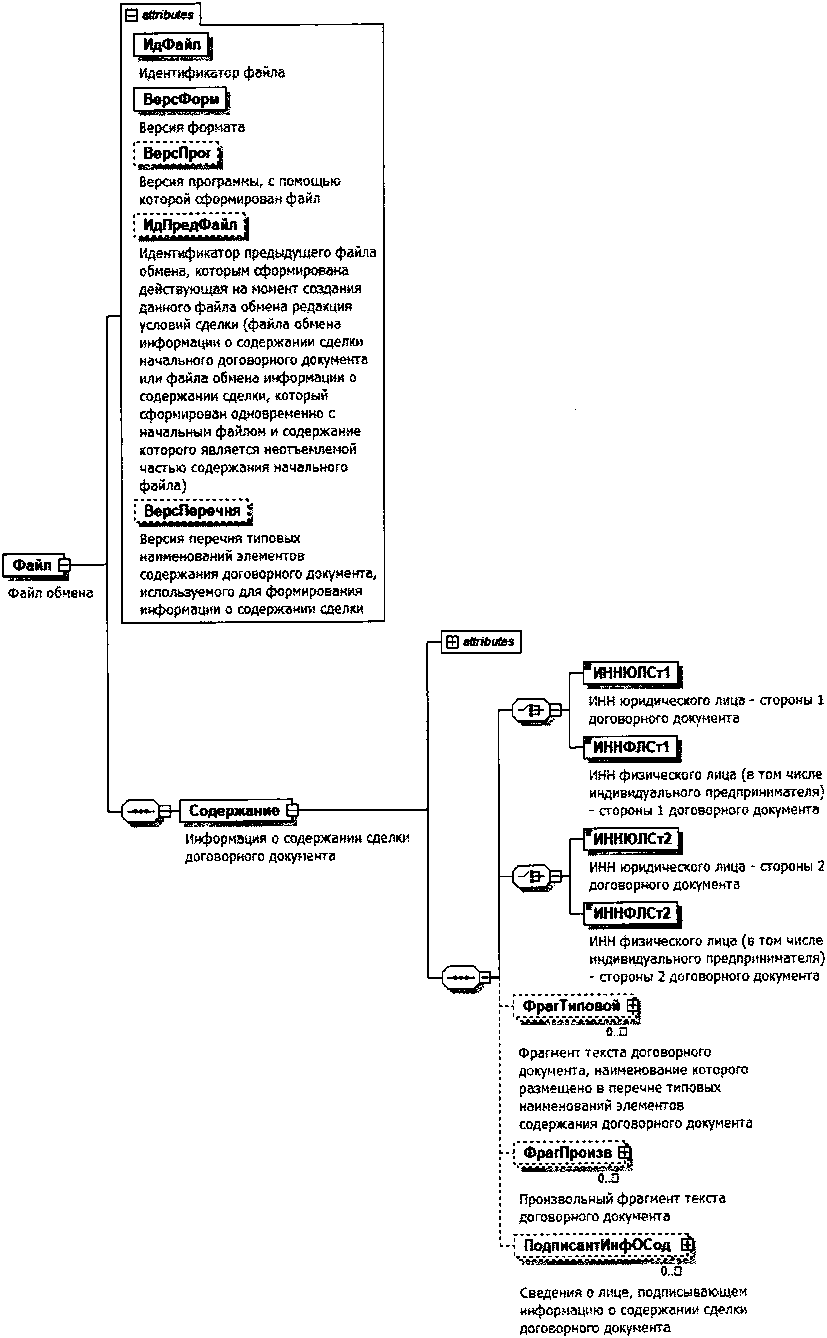 Рисунок 1. Диаграмма структуры файла обменаТаблица 5.1Файл обмена (Файл)Таблица 5.2Информация о содержании сделки договорногодокумента (Содержание)Таблица 5.3Фрагмент текста договорного документа, наименованиекоторого размещено в перечне типовых наименований элементовсодержания договорного документа (ФрагТиповой)Таблица 5.4Произвольный фрагмент текста договорногодокумента (ФрагПроизв)Таблица 5.5Сведения о лице, подписывающем информацию о содержаниисделки договорного документа (ПодписантИнфОСод)Таблица 5.6Сведения о доверенности в машиночитаемом виде, используемойдля подтверждения полномочий (СвДоверЭл)Таблица 5.7Сведения о доверенности в бумажном виде, используемойдля подтверждения полномочий (СвДоверБум)Таблица 5.8Стиль фрагмента (СтилФрТекстТип)Таблица 5.9Элемент, используемый в целях визуализациисодержания договорного документа с учетом текущейправки (НомФрБазИзмТип)Таблица 5.10Фамилия, имя, отчество физического лица (ФИОТип)III. ОПИСАНИЕ ФАЙЛА ОБМЕНА ИНФОРМАЦИИ О СОГЛАСИИ КОНТРАГЕНТА (СТОРОНЫ 2) ДОГОВОРНОГО ДОКУМЕНТА
6. Имя файла обмена должно иметь следующий вид:R_T_A_O_GGGGMMDD_N, где:R_T - префикс, принимающий значение: ON_SOGLK;A - идентификатор получателя файла обмена. Значение элемента представляется в виде "УИОЭДОУИПол", где:"УИОЭДО" - уникальный идентификатор оператора электронного документооборота (оператор ЭДО) - символьный трехзначный код (префикс), присваивается ФНС России. В значении уникального идентификатора допускаются символы латинского алфавита "A - Z", "a - z", цифры "0 - 9", знаки "@", ".", "-". Значение уникального идентификатора регистронезависимо. При направлении файла обмена не через оператора ЭДО уникальный идентификатор оператора ЭДО принимает значение "000";"УИПол" - уникальный идентификатор получателя файла обмена (стороны 1 или уполномоченного ею лица):при направлении файла обмена через оператора ЭДО "УИПол" принимает значение уникального идентификатора участника, присваиваемого оператором ЭДО, длина уникального идентификатора получателя не более 43 символов;при направлении файла обмена не через оператора ЭДО "УИПол" принимает значение глобально уникального идентификатора GUID (Globally Unique IDentifier), однозначно идентифицирующего участника документооборота, длина уникального идентификатора получателя не более 43 символов;O - уникальный идентификатор отправителя файла обмена. Значение элемента представляется в виде "УИОЭДОУИОтпр", где:"УИОЭДО" - уникальный идентификатор оператора электронного документооборота (оператор ЭДО) - символьный трехзначный код (префикс), присваивается ФНС России. В значении уникального идентификатора допускаются символы латинского алфавита "A - Z", "a - z", цифры "0 - 9", знаки "@", ".", "-". Значение уникального идентификатора регистронезависимо. При направлении файла обмена не через оператора ЭДО уникальный идентификатор оператора электронного документооборота принимает значение "000";"УИОтпр" - уникальный идентификатор отправителя файла обмена (стороны 2 или уполномоченного ею лица):при направлении файла обмена через оператора ЭДО "УИОтпр" принимает значение уникального идентификатора участника, присваиваемого оператором ЭДО, длина идентификатора отправителя не более 43 символов;при направлении файла обмена не через оператора ЭДО "УИОтпр" принимает значение глобально уникального идентификатора GUID (Globally Unique IDentifier), однозначно идентифицирующего участника документооборота, длина уникального идентификатора получателя не более 43 символов;A - идентификатор получателя файла обмена информации о согласии контрагента договорного документа. Значение элемента представляется в виде ИдОЭДОПолСт, где:ИдОЭДО - идентификатор оператора электронного оборота (оператор ЭДО) - символьный трехзначный код. При включении оператора ЭДО в сеть доверенных операторов ЭДО ФНС России идентификатор присваивается Федеральной налоговой службой. При направлении файла обмена не через оператора ЭДО идентификатор оператора электронного оборота принимает значение "000";ПолСт - код получателя (сторона 1 или уполномоченное ею на получение файла обмена лицо) - уникальный код участника, присваиваемый оператором ЭДО, длина кода подписанта не более 43 символов.При направлении файла обмена не через оператора ЭДО ПолСт - глобально-уникальный идентификатор (GUID), однозначно идентифицирующий участника документооборота;O - идентификатор отправителя файла обмена информации о согласии контрагента договорного документа. Значение элемента представляется в виде ИдОЭДООтпрСт, где:ИдОЭДО - идентификатор оператора электронного оборота (оператор ЭДО) - символьный трехзначный код. При включении оператора ЭДО в сеть доверенных операторов ЭДО ФНС России идентификатор присваивается Федеральной налоговой службой. При направлении файла обмена не через оператора ЭДО идентификатор оператора электронного оборота принимает значение "000";ОтпрСт - код отправителя (сторона 2 или уполномоченное ею на отправку файла обмена лицо) - уникальный код участника, присваиваемый оператором ЭДО, длина кода отправителя не более 43 символов.При направлении файла обмена не через оператора ЭДО ОтпрСт - глобально-уникальный идентификатор (GUID), однозначно идентифицирующий участника документооборота;GGGG - год формирования передаваемого файла обмена, MM - месяц, DD - день;N - 36-символьный глобально уникальный идентификатор GUID (Globally Unique IDentifier).Расширение имени файла обмена, создаваемого по настоящему формату, - XML. Расширение имени файла обмена может указываться как строчными, так и прописными буквами.Параметры первой строки файла обменаПервая строка XML-файла обмена должна иметь следующий вид:<?xml version ="1.0" encoding ="windows-1251"?>Имя файла, содержащего XML-схему файла обмена, должно иметь следующий вид:ON_SOGLK_1_999_03_01_01_xx, где xx - номер версии схемы.Выпуск новой (новых) версии (версий) схемы возможен при условии их непротиворечия требованиям данного документа (например, в части уточнения текста наименования отдельных элементов, дополнительной информации, увеличения количества знаков в формате элемента).Расширение имени файла - xsd.XML-схема файла обмена в электронной форме приводится отдельным файлом и размещается на официальном сайте Федеральной налоговой службы.7. Логическая модель файла обмена представлена в виде диаграммы структуры файла обмена на рисунке 2 настоящего формата. Элементами логической модели файла обмена являются элементы и атрибуты XML-файла. Перечень структурных элементов логической модели файла обмена и сведения о них приведены в таблицах 7.1 - 7.9 настоящего формата.Для каждого структурного элемента логической модели файла обмена приводятся следующие сведения:наименование элемента. Приводится полное наименование элемента. В строке таблицы могут быть описаны несколько элементов, наименования которых разделены символом "|". Такая форма записи применяется при наличии в файле обмена только одного элемента из описанных в этой строке;сокращенное наименование (код) элемента. Приводится сокращенное наименование элемента. Синтаксис сокращенного наименования должен удовлетворять спецификации XML;признак типа элемента. Может принимать следующие значения: "С" - сложный элемент логической модели (содержит вложенные элементы), "П" - простой элемент логической модели, реализованный в виде элемента XML-файла, "А" - простой элемент логической модели, реализованный в виде атрибута элемента XML-файла. Простой элемент логической модели не содержит вложенные элементы;формат элемента. Формат элемента представляется следующими условными обозначениями: T - символьная строка; N - числовое значение (целое или дробное).Формат символьной строки указывается в виде T(n-k) или T(=k), где: n - минимальное количество знаков, k - максимальное количество знаков, символ "-" - разделитель, символ "=" означает фиксированное количество знаков в строке. В случае, если минимальное количество знаков равно 0, формат имеет вид T(0-k). В случае, если максимальное количество знаков не ограничено, формат имеет вид T(n-).Формат числового значения указывается в виде N(m.k), где: m - максимальное количество знаков в числе, включая знак (для отрицательного числа), целую и дробную часть числа без разделяющей десятичной точки, k - максимальное число знаков дробной части числа. Если число знаков дробной части числа равно 0 (то есть число целое), то формат числового значения имеет вид N(m).Для простых элементов, являющихся базовыми в XML, таких как элемент с типом "date", поле "Формат элемента" не заполняется. Для таких элементов в поле "Дополнительная информация" указывается тип базового элемента;признак обязательности элемента определяет обязательность наличия элемента (совокупности наименования элемента и его значения) в файле обмена. Признак обязательности элемента может принимать следующие значения: "О" - наличие элемента в файле обмена обязательно; "Н" - наличие элемента в файле обмена необязательно, то есть элемент может отсутствовать. Если элемент принимает ограниченный перечень значений (по классификатору, кодовому словарю), то признак обязательности элемента дополняется символом "К". В случае, если количество реализаций элемента может быть более одной, то признак обязательности элемента дополняется символом "М".К вышеперечисленным признакам обязательности элемента может добавляться значение "У" в случае описания в XML-схеме условий, предъявляемых к элементу в файле обмена, описанных в графе "Дополнительная информация";дополнительная информация содержит, при необходимости, требования к элементу файла обмена, не указанные ранее. Для сложных элементов указывается ссылка на таблицу, в которой описывается состав данного элемента. Для элементов, принимающих ограниченный перечень значений из классификатора (кодового словаря), указывается соответствующее наименование классификатора (кодового словаря) или приводится перечень возможных значений. Для классификатора (кодового словаря) может указываться ссылка на его местонахождение. Для элементов, использующих пользовательский тип данных, указывается наименование типового элемента.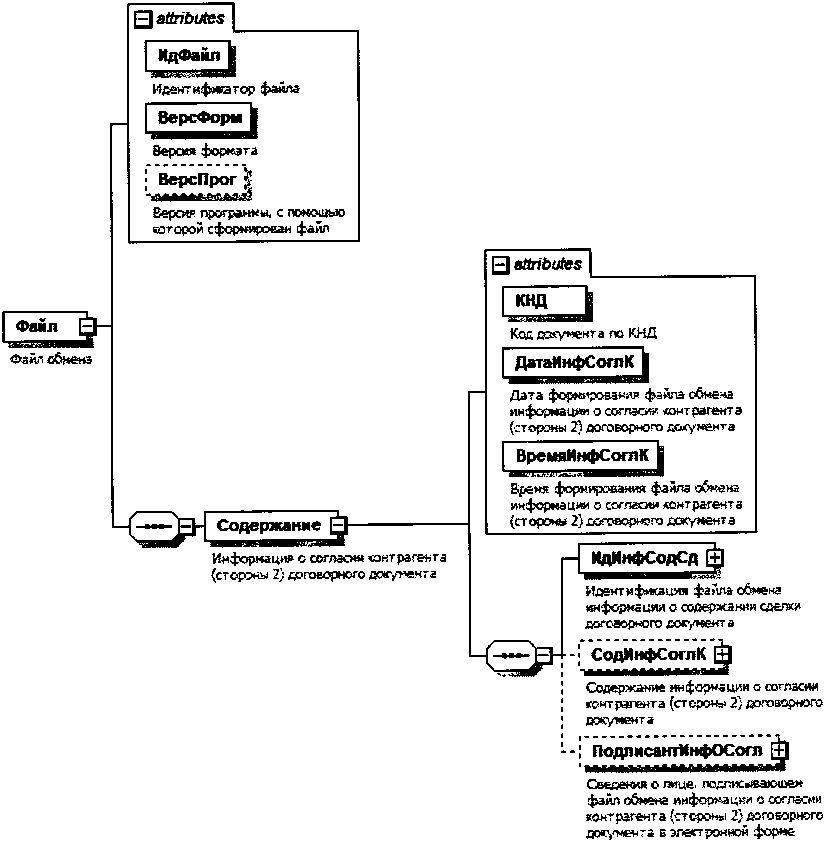 Рисунок 2. Диаграмма структуры файла обменаТаблица 7.1Файл обмена (Файл)Таблица 7.2Информация о согласии контрагента (стороны 2) договорногодокумента (Содержание)Таблица 7.3Идентификация файла обмена информации о содержании сделкидоговорного документа (ИдИнфСодСд)Таблица 7.4Содержание информации о согласии контрагента (стороны 2)договорного документа (СодИнфСоглК)Таблица 7.5Сведения о наличии в информации о содержании сделкиопечаток (СвОбОпечат)Таблица 7.6Сведения о лице, подписывающем файл обмена информациио согласии контрагента (стороны 2) договорного документав электронной форме (ПодписантИнфОСогл)Таблица 7.7Сведения о доверенности в машиночитаемом виде, используемойдля подтверждения полномочий (СвДоверЭл)Таблица 7.8Сведения о доверенности в бумажном виде, используемойдля подтверждения полномочий (СвДоверБум)Таблица 7.9Фамилия, имя, отчество физического лица (ФИОТип)Наименование элементаСокращенное наименование (код) элементаПризнак типа элементаФормат элементаПризнак обязательности элементаДополнительная информацияИдентификатор файлаИдФайлАT(1-255)ОУКод назначения элемента (6).Содержит (повторяет) имя сформированного файла (без расширения)Версия форматаВерсФормАT(1-5)ОККод назначения элемента (6).Принимает значение: 1.01Версия программы, с помощью которой сформирован файлВерсПрогАT(1-40)НКод назначения элемента (6)Идентификатор предыдущего файла обмена, которым сформирована действующая на момент создания данного файла обмена редакция условий сделки (файла обмена информации о содержании сделки начального договорного документа или файла обмена информации о содержании сделки, который сформирован одновременно с начальным файлом и содержание которого является неотъемлемой частью содержания начального файла)ИдПредФайлАT(1-255)НКод назначения элемента (4).Элемент обязателен, если в имени файла K2 = 3Версия перечня типовых наименований элементов содержания договорного документа, используемого для формирования информации о содержании сделкиВерсПеречняАT(1-5)НКод назначения элемента (6).Элемент обязателен, если в договорном документе содержится хотя бы один фрагмент со значением показателя, наименование которого установлено перечнем типовых наименований элементов содержания договорного документа, используемого для формирования информации о содержании сделкиИнформация о содержании сделки договорного документаСодержаниеСОСостав элемента представлен в таблице 5.2Наименование элементаСокращенное наименование (код) элементаПризнак типа элементаФормат элементаПризнак обязательности элементаДополнительная информацияКод документа по КНДКНДАT(=7)ОККод назначения элемента (6).Типовой элемент <КНДТип>.Принимает значение: 1175016Наименование договорного документаНаимДокАT(1-255)ОКод назначения элемента (5).Например: договор, контракт, соглашение и тому подобноеНомер договорного документаНомДокАT(1-1000)ОКод назначения элемента (5).При отсутствии указывается "без номера (б/н)".Регистрационный номер договорного документа в системе делопроизводства хозяйствующего субъекта - составителя файла обмена информации о содержании сделки договорного документаДата договорного документаДатаДокАT(=10)ОКод назначения элемента (5).Типовой элемент <ДатаТип>.Дата в формате ДД.ММ.ГГГГ.Дата присвоения регистрационного номера договорного документа в системе делопроизводства хозяйствующего субъекта - составителя файла обмена информации о содержании сделки договорного документаДата формирования файла обмена информации о содержании сделки договорного документаДатаИнфСодСдАT(=10)ОКод назначения элемента (6).Типовой элемент <ДатаТип>.Дата в формате ДД.ММ.ГГГГВремя формирования файла обмена информации о содержании сделки договорного документаВремИнфСодСдАT(=8)ОКод назначения элемента (6).Типовой элемент <ВремяТип>.Время в формате ЧЧ.ММ.ССПризнак наличия версии договорного документа на иностранном языкеПризнИнАT(=1)ОККод назначения элемента (6).Принимает значения:0 - нет версии договорногодокумента на иностранном языке |1 - есть версия договорногодокумента на иностранном языке (с приоритетом версии на русском языке в случае расхождений при трактовке условий) |2 - есть версия договорногодокумента на иностранном языке (с приоритетом версии на иностранном языке в случае расхождений при трактовке условий)Код языка, на котором составлен экземпляр договорного документаЯзОКИНАT(=3)НКУПринимает значение в соответствии с разделом (фасетом) 04 "Языки народов Российской Федерации и иностранные языки" Общероссийского классификатора информации о населении (ОКИН).Элемент обязателен при значении элемента <ПризнИн> = 1 | 2Признак порядка формирования договорного документаПорФормДокАT(=1)ОККод назначения элемента (6).Принимает значение:0 - договорный документ формируется в виде предложения, которое достаточно определенно и выражает намерение лица, сделавшего предложение, считать себя заключившим договор с адресатом, которым будет принято предложение, и подразумевает акцепт оферты стороной 2 исключительно путем совершения конклюдентных действий без предварительного ответа о согласии заключить договор на предложенных в оферте условиях |1 - договорный документ (в том числе в форме оферты с ее акцептом стороной 2 до совершения конклюдентных действий) формируется путем подписания файла обмена информации о содержании сделки электронной подписью уполномоченного лица стороны 1 и электронной подписью уполномоченного лица стороны 2. Файл обмена информации о согласии контрагента не формируется |2 - договорный документ (в том числе в форме оферты с ее акцептом стороной 2 до совершения конклюдентных действий) формируется путем подписания файла обмена информации о содержании сделки электронной подписью уполномоченного лица стороны 1 и подписания файла обмена информации о согласии контрагента электронной подписью уполномоченного лица стороны 2ИНН юридического лица - стороны 1 договорного документа |ИННЮЛСт1ПT(=10)ОКод назначения элемента (5).Типовой элемент <ИННЮЛТип>ИНН физического лица (в том числе индивидуального предпринимателя) - стороны 1 договорного документаИННФЛСт1ПT(=12)ОКод назначения элемента (5).Типовой элемент <ИННФЛТип>ИНН юридического лица - стороны 2 договорного документа |ИННЮЛСт2ПT(=10)ОКод назначения элемента (5).Типовой элемент <ИННЮЛТип>ИНН физического лица (в том числе индивидуального предпринимателя) - стороны 2 договорного документаИННФЛСт2ПT(=12)ОКод назначения элемента (5).Типовой элемент <ИННФЛТип>Фрагмент текста договорного документа, наименование которого размещено в перечне типовых наименований элементов содержания договорного документаФрагТиповойСНМСостав элемента представлен в таблице 5.3Произвольный фрагмент текста договорного документаФрагПроизвСНМСостав элемента представлен в таблице 5.4Сведения о лице, подписывающем информацию о содержании сделки договорного документаПодписантИнфОСодСНМСостав элемента представлен в таблице 5.5Наименование элементаСокращенное наименование (код) элементаПризнак типа элементаФормат элементаПризнак обязательности элементаДополнительная информацияПорядковый номер фрагментаНомФрагАN(6)ОКод назначения элемента (2)Ссылка на номер фрагмента, к которому относится текущий фрагментСсылБлокАN(6)НКод назначения элемента (6).Указывается номер фрагмента, к которому относится текущий фрагментЦифровой код типового наименования элемента из перечня типовых наименований элементов содержания договорного документаЦифКЭлПерАT(=10)ОККод назначения элемента (6).Принимает значение в соответствии с версией перечня типовых наименований элементов содержания договорного документа, указанной в <ВерсПеречня> (из таблицы 5.1)Буквенный код типового наименования элемента из перечня типовых наименований элементов содержания договорного документаБукКЭлПерАT(1-255)НКод назначения элемента (6)Тип фрагмента в отношении выравнивания текста при визуализацииМакетВыравнАT(1-2)НККод назначения элемента (3)Принимает значение:0 - выравнивание по левому краю |1 - выравнивание по правому краю |2 - выравнивание по центру |3 - выравнивание по ширинеСодержание (значение) фрагментаСодержФрагАT(1-)ОКод назначения элемента (1)Содержание (значение) фрагмента (иностранный язык)СодержФрагИнАT(1-)НУКод назначения элемента (1).Элемент обязателен при <ПризнИн> = 1 | 2 (из таблицы 5.2)Элемент, используемый в целях визуализации содержания договорного документа и стилизации визуализированного текста: для представления текста |МакетФрагТекстПT(1-2)ОКМКод назначения элемента (3).Принимает значение для текстовой части:0 - следующий за предыдущим |1 - новый абзац (с отступом вправо в начале первой строки) |2 - с новой строки |3 - сноска |4 - заголовок 1 уровня |5 - заголовок 2 уровня |6 - заголовок 3 уровняЭлемент, используемый в целях визуализации содержания договорного документа и стилизации визуализированного текста: для представления таблицМакетФрагТабПT(=10)ОМКод назначения элемента (3).Принимает значение ZZ.XXXX.YY, где ZZ номер таблицы, XXXX и YY содержат соответственно информацию в отношении номера строки и номера столбца, на пересечении которых должна быть расположена информация фрагмента в визуализируемой таблицеСтиль фрагментаСтильФрагТекстСНТиповой элемент <СтилФрТекстТип>.Состав элемента представлен в таблице 5.8.Элемент используется для присвоения имени стилю оформления фрагментов и использования для фрагмента ранее объявленного стиляЭлемент, используемый в целях визуализации содержания договорного документа с учетом текущей правкиНомФрагмБазИзмСНТиповой элемент <НомФрБазИзмТип>.Состав элемента представлен в таблице 5.9Наименование элементаСокращенное наименование (код) элементаПризнак типа элементаФормат элементаПризнак обязательности элементаДополнительная информацияПорядковый номер фрагментаНомФрагАN(6)ОКод назначения элемента (2)Ссылка на номер фрагмента, к которому относится текущий фрагментСсылБлокАN(6)НКод назначения элемента (5).Указывается номер фрагмента, к которому относится текущий фрагментТип фрагмента в отношении выравнивания текста при визуализацииМакетВыравнАT(1-2)НККод назначения элемента (3)Принимает значение:0 - выравнивание по левому краю |1 - выравнивание по правому краю |2 - выравнивание по центру |3 - выравнивание по ширинеСодержание (значение) фрагментаСодержФрагАT(1-)ОКод назначения элемента (1)Содержание (значение) фрагмента (иностранный язык)СодержФрагИнАT(1-)НУКод назначения элемента (1).Элемент обязателен при <ПризнИн> = 1 | 2 (из таблицы 5.2)Элемент, используемый в целях визуализации содержания договорного документа и стилизации визуализированного текста: для представления текста |МакетФрагТекстПT(1-2)ОКМКод назначения элемента (3).Принимает значение для текстовой части:0 - следующий за предыдущим |1 - новый абзац (с отступом вправо в начале первой строки) |2 - с новой строки |3 - сноска |4 - заголовок 1 уровня |5 - заголовок 2 уровня |6 - заголовок 3 уровняЭлемент, используемый в целях визуализации содержания договорного документа и стилизации визуализированного текста: для представления таблицМакетФрагТабПT(=10)ОМКод назначения элемента (3).Принимает значение ZZ.XXXX.YY, где ZZ номер таблицы, XXXX и YY содержат соответственно информацию в отношении номера строки и номера столбца, на пересечении которых должна быть расположена информация фрагмента в визуализируемой таблицеСтиль фрагментаСтильФрагТекстСНТиповой элемент <СтилФрТекстТип>.Состав элемента представлен в таблице 5.8.Элемент используется для присвоения имени стилю оформления фрагментов и использования для фрагмента ранее объявленного стиляЭлемент, используемый в целях визуализации содержания договорного документа с учетом текущей правкиНомФрагмБазИзмСНТиповой элемент <НомФрБазИзмТип>.Состав элемента представлен в таблице 5.9Наименование элементаСокращенное наименование (код) элементаПризнак типа элементаФормат элементаПризнак обязательности элементаДополнительная информацияДолжностьДолжнАT(1-255)НКод назначения элемента (1)Тип подписиТипПодписАT(=1)НККод назначения элемента (6).Принимает значение:1 - усиленнаяквалифицированная электронная подпись |2 - простая электроннаяподпись |3 - усиленнаянеквалифицированная электронная подпись.Значения "2" и "3" применяются, если иное не предусмотрено законодательством Российской ФедерацииСпособ подтверждения полномочий на подписание документаСпосПодтПолномАT(=1)ОККод назначения элемента (6).Принимает значение:1 - в соответствии сданными, содержащимися в электронной подписи |2 - в соответствии сэлектронной доверенностью в машиночитаемой форме, представленной посредством ее включения в пакет электронных документов |3 - в соответствии сэлектронной доверенностью в машиночитаемой форме, хранение которой осуществляется в информационной системе, при этом сведения о них указаны в электронном документе |4 - в соответствии сэлектронной доверенностью в машиночитаемой форме, хранение которой осуществляется в информационной системе, при этом сведения о них передаются способом, отличным от указания в электронном документе |5 - в соответствии сдоверенностью в форме документа на бумажном носителе |6 - любое иноеДополнительные сведенияДопСведПодАT(1-255)НКод назначения элемента (6).Дополнительные сведения о подписантеФамилия, имя, отчество (при наличии)ФИОСОТиповой элемент <ФИОТип>.Состав элемента представлен в таблице 5.10.Информация о фамилии, имени, отчестве должна соответствовать фамилии, имени, отчеству владельца сертификата ключа проверки электронной подписи лица, подписывающего файл обмена в электронной формеСведения о доверенности в машиночитаемом виде, используемой для подтверждения полномочийСвДоверЭлСНМУСостав элемента представлен в таблице 5.6.Элемент обязателен и формируется только при <СпосПодтПолном> =3Сведения о доверенности в бумажном виде, используемой для подтверждения полномочийСвДоверБумСНМУСостав элемента представлен в таблице 5.7.Элемент обязателен и формируется только при <СпосПодтПолном> =5Наименование элементаСокращенное наименование (код) элементаПризнак типа элементаФормат элементаПризнак обязательности элементаДополнительная информацияНомер доверенностиНомДоверАT(=36)ОКод назначения элемента (6).Уникальный идентификатор доверенности в виде 36-разрядного GUID из имени файла (единый регистрационный номер доверенности)Дата совершения доверенностиДатаДоверАT(=10)ОКод назначения элемента (6).Типовой элемент <ДатаТип>.Дата в формате ДД.ММ.ГГГГВнутренний регистрационный номер доверенностиВнНомДоверАT(1-50)НКод назначения элемента (6)Дата внутренней регистрации доверенностиДатаВнРегДоверАT(=10)НКод назначения элемента (6).Типовой элемент <ДатаТип>.Дата в формате ДД.ММ.ГГГГИдентифицирующая информация об информационной системе, в которой осуществляется хранение доверенности, необходимая для запроса информации из такой информационной системыИдСистХранАT(1-500)ОКод назначения элемента (6)Наименование элементаСокращенное наименование (код) элементаПризнак типа элементаФормат элементаПризнак обязательности элементаДополнительная информацияДата совершения доверенностиДатаДоверАT(=10)ОКод назначения элемента (6).Типовой элемент <ДатаТип>.Дата в формате ДД.ММ.ГГГГВнутренний регистрационный номер доверенностиВнНомДоверАT(1-50)ОКод назначения элемента (6).При отсутствии номера принимает значение: без номера (б/н)Сведения, идентифицирующие доверителяСвИдДоверАT(1-1000)НКод назначения элемента (6)Фамилия, имя, отчество (при наличии) лица, подписавшего доверенностьФИОСНКод назначения элемента (6).Типовой элемент <ФИОТип>.Состав элемента представлен в таблице 5.10Наименование элементаСокращенное наименование (код) элементаПризнак типа элементаФормат элементаПризнак обязательности элементаДополнительная информацияИмя стиляnameАT(1-200)НКод вида элемента (3).Присваивается собственное имя стилю, заданному другими параметрами.Далее используется для быстрого применения стиля к фрагментамНаименование шрифтаfont-familyАT(1-200)НКод назначения элемента (3).Устанавливает семейство шрифтов из предопределенных в системе пользователя.Пример заполнения значения:serif - шрифт с засечками типа Times) |sans-serif - рубленый шрифт типа Arial) |cursive - курсивный шрифт) |monospace - моноширинный шрифт типа Courier.Допускается явное указание наименования шрифтаТолщина начертанияfont-weightАT(1-200)НКод назначения элемента (3).Принимает одно из имен:normal - обычное начертание (400) | bold - жирное начертание или числовое значение в цифрах (100, 200, ... 900)Стиль начертанияfont-styleАT(1-200)НКод назначения элемента (3).Принимает значение:normal - обычное начертание (по умолчанию) |italic - курсивный текстЦвет шрифтаcolorАT(1-200)НКод назначения элемента (3).Значение цвета может быть шестнадцатеричным числом с префиксом решетки (#) или одним из названий цветов спецификации HTML 4.01Размер шрифта и высота линииfont-sizeАT(1-200)НКод назначения элемента (3).Принимает одно из имен:xx-large | x-large | large | medium | small | x-small | xx-small или числовое значение в единице измерения "pt"Отступ между строкамиline-heightАT(1-200)НКод назначения элемента (3).Принимает одно из имен:xx-large | x-large | large | medium | small | x-small | xx-small или числовое значение в единице измерения "pt"Отступ перед первой строкой абзацаmargin-topАT(1-200)НКод назначения элемента (3).Принимает одно из имен:xx-large | x-large | large | medium | small | x-small | xx-small или числовое значение в единице измерения "pt"Отступ после последней строки абзацаmargin-bottomАT(1-200)НКод назначения элемента (3).Принимает одно из имен:xx-large | x-large | large | medium | small | x-small | xx-small или числовое значение в единице измерения "pt"Отступ слева для первой строки абзацаtext-indentАT(1-200)НКод назначения элемента (3).Числовое значение в единице измерения "pt"Наименование элементаСокращенное наименование (код) элементаПризнак типа элементаФормат элементаПризнак обязательности элементаДополнительная информацияВизуализировать с дополнительным текущим фрагментом |НовыйПT(1-20)ОКод назначения элемента (4).Принимает значение порядкового номера фрагмента в создаваемом участниками сделки с помощью дополнительного программного обеспечения вспомогательном файле актуальной информации о содержании сделки начального договорного документа (или актуальной информации о содержании сделки, которая сформирована одновременно с информацией начального файла и содержание которой является неотъемлемой частью содержания начального файла), после которого визуализируется текущий фрагментВизуализировать с заменой фрагмента на текущий |ЗаменаПT(1-20)ОКод назначения элемента (4).Принимает значение порядкового номера заменяемого фрагмента в создаваемом участниками сделки с помощью дополнительного программного обеспечения вспомогательном файле актуальной информации о содержании сделки начального договорного документа (или актуальной информации о содержании сделки начального договорного документа (или информации о содержании сделки, которая сформирована одновременно с информацией начального файла и содержание которой является неотъемлемой частью содержания начального файла)Визуализировать с удалением фрагментаУдалениеПT(1-20)ОКод назначения элемента (4).Принимает значение порядкового номера удаляемого фрагмента в создаваемом участниками сделки с помощью дополнительного программного обеспечения вспомогательном файле актуальной информации о содержании сделки начального договорного документа (или актуальной информации о содержании сделки начального договорного документа (или информации о содержании сделки, которая сформирована одновременно с информацией начального файла и содержание которой является неотъемлемой частью содержания начального файла)Наименование элементаСокращенное наименование (код) элементаПризнак типа элементаФормат элементаПризнак обязательности элементаДополнительная информацияФамилияФамилияАT(1-60)ОКод назначения элемента (6)ИмяИмяАT(1-60)ОКод назначения элемента (6)ОтчествоОтчествоАT(1-60)НКод назначения элемента (6)Наименование элементаСокращенное наименование (код) элементаПризнак типа элементаФормат элементаПризнак обязательности элементаДополнительная информацияИдентификатор файлаИдФайлАT(1-255)ОУКод назначения элемента (6).Содержит (повторяет) имя сформированного файла (без расширения)Версия форматаВерсФормАT(1-5)ОКод назначения элемента (6).Принимает значение: 1.01Версия программы, с помощью которой сформирован файлВерсПрогАT(1-40)НКод назначения элемента (6).Информация о согласии контрагента (стороны 2) договорного документаСодержаниеСОСостав элемента представлен в таблице 7.2Наименование элементаСокращенное наименование (код) элементаПризнак типа элементаФормат элементаПризнак обязательности элементаДополнительная информацияКод документа по КНДКНДАT(=7)ОККод назначения элемента (6).Типовой элемент <КНДТип>.Принимает значение: 1175017Дата формирования файла обмена информации о согласии контрагента (стороны 2) договорного документаДатаИнфСоглКАT(=10)ОКод назначения элемента (6).Типовой элемент <ДатаТип>.Дата в формате ДД.ММ.ГГГГВремя формирования файла обмена информации о согласии контрагента (стороны 2) договорного документаВремяИнфСоглКАT(=8)ОКод назначения элемента (6).Типовой элемент <ВремяТип>.Время в формате ЧЧ.ММ.ССИдентификация файла обмена информации о содержании сделки договорного документаИдИнфСодСдСОСостав элемента представлен в таблице 7.3Содержание информации о согласии контрагента (стороны 2) договорного документаСодИнфСоглКСНСостав элемента представлен в таблице 7.4Сведения о лице, подписывающем файл обмена информации о согласии контрагента (стороны 2) договорного документа в электронной формеПодписантИнфОСоглСНСостав элемента представлен в таблице 7.6Наименование элементаСокращенное наименование (код) элементаПризнак типа элементаФормат элементаПризнак обязательности элементаДополнительная информацияИдентификатор файла обмена информации о содержании сделки договорного документаИдфайлИнфСодСдАT(1-255)ОКод назначения элемента (6)Дата формирования файла обмена информации о содержании сделки договорного документаДатаФайлИнфСодСдАT(=10)ОКод назначения элемента (6).Типовой элемент <ДатаТип>.Дата в формате ДД.ММ.ГГГГ.Указывается (повторяет) значение <ДатаИнфСодСд>, указанное в файле обмена информации о содержании сделки договорного документаВремя формирования файла обмена информации о содержании сделки договорного документаВремФайлИнфСодСдАT(=8)ОКод назначения элемента (6).Время в формате ЧЧ.ММ.СС.Указывается (повторяет) значение <ВремИнфСодСд>, указанное в файле обмена информации о содержании сделки договорного документаЭлектронная подпись файла обмена информации о содержании сделки договорного документаЭППT(1-)ОМКод назначения элемента (6).Представляется в кодировке Base64Наименование элементаСокращенное наименование (код) элементаПризнак типа элементаФормат элементаПризнак обязательности элементаДополнительная информацияНомер договорного документа, присваиваемый контрагентом (стороной 2)НомДокКАгентАT(1-255)НКод назначения элемента (1)Сообщение контрагента (стороны 2) о согласии с содержанием договорного документа (оферты) без протокола разногласий или с протоколом разногласийСообОСогласАT(=1)ОККод назначения элемента (1).Принимает значение:1 - договорный документподписывается без протокола разногласий |2 - договорный документподписывается с учетом наличия согласованного протокола разногласий |3 - оферта акцептуется досовершения контрагентом (стороной 2) предусмотренных содержанием оферты конклюдентных действийИдентификатор файла протокола разногласийИдФайлПротРазнАT(1-255)НУКод назначения элемента (6).Элемент обязателен при значении элемента <СообОСоглас> = 2Сведения о наличии в информации о содержании сделки опечатокСвОбОпечатСНМУСостав элемента представлен в таблице 7.5.Элемент отсутствует при значении элемента <СообОСоглас> = 2.Используется для случаев, когда гражданским законодательством Российской Федерации или по договоренности сторон предусматривается форма выражения согласия с содержанием условий сделки, в том числе в виде указания стороной 2 на необходимость исправления опечаток (в том числе уточнения реквизитов сторон), не требующих дополнительного согласия со стороны 1Наименование элементаСокращенное наименование (код) элементаПризнак типа элементаФормат элементаПризнак обязательности элементаДополнительная информацияЗначение фрагмента текста договорного документа, информации о содержании сделки, содержащего опечаткуЗначСтарАT(1-)ОКод назначения элемента (1)Уточненное значение фрагмента текста без опечаткиЗначИспрОпечатАT(1-)ОКод назначения элемента (1)Номер фрагмента текста договорного документа, информации о содержании сделки, содержащего опечатку |НомФрагОпечПN(6)ОКод назначения элемента (6)Краткое наименование элемента, содержащего опечаткуНаимЭлОпечПT(1-30)ОКод назначения элемента (6)Наименование элементаСокращенное наименование (код) элементаПризнак типа элементаФормат элементаПризнак обязательности элементаДополнительная информацияДолжностьДолжнАT(1-255)НКод назначения элемента (1)Тип подписиТипПодписАT(=1)НККод назначения элемента (6).Принимает значение:1 - усиленнаяквалифицированная электронная подпись |2 - простая электроннаяподпись |3 - усиленнаянеквалифицированная электронная подпись.Значения "2" и "3" применяются, если иное не предусмотрено законодательством Российской ФедерацииСпособ подтверждения полномочий на подписание документаСпосПодтПолномАT(=1)ОККод назначения элемента (6).Принимает значение:1 - в соответствии сданными, содержащимися в электронной подписи |2 - в соответствии сэлектронной доверенностью в машиночитаемой форме, представленной посредством ее включения в пакет электронных документов |3 - в соответствии сэлектронной доверенностью в машиночитаемой форме, хранение которой осуществляется в информационной системе, при этом сведения о них указаны в электронном документе |4 - в соответствии сэлектронной доверенностью в машиночитаемой форме, хранение которой осуществляется в информационной системе, при этом сведения о них передаются способом, отличным от указания в электронном документе |5 - в соответствии сдоверенностью в форме документа на бумажном носителе |6 - любое иноеДополнительные сведенияДопСведПодАT(1-255)НКод назначения элемента (6).Дополнительные сведения о подписантеФамилия, имя, отчество (при наличии)ФИОСОТиповой элемент <ФИОТип>.Состав элемента представлен в таблице 7.9.Информация о фамилии, имени, отчестве должна соответствовать фамилии, имени, отчеству владельца сертификата ключа проверки электронной подписи лица, подписывающего файл обмена в электронной формеСведения о доверенности в машиночитаемом виде, используемой для подтверждения полномочийСвДоверЭлСНМУСостав элемента представлен в таблице 7.7.Элемент обязателен и формируется только при <СпосПодтПолном> = 3Сведения о доверенности в бумажном виде, используемой для подтверждения полномочийСвДоверБумСНМУСостав элемента представлен в таблице 7.8.Элемент обязателен и формируется только при <СпосПодтПолном> = 5Наименование элементаСокращенное наименование (код) элементаПризнак типа элементаФормат элементаПризнак обязательности элементаДополнительная информацияНомер доверенностиНомДоверАT(=36)ОКод назначения элемента (6).Уникальный идентификатор доверенности в виде 36-разрядного GUED из имени файла (единый регистрационный номер доверенности)Дата совершения доверенностиДатаДоверАT(=10)ОКод назначения элемента (6).Типовой элемент <ДатаТип>.Дата в формате ДД.ММ.ГГГГВнутренний регистрационный номер доверенностиВнНомДоверАT(1-50)НКод назначения элемента (6)Дата внутренней регистрации доверенностиДатаВнРегДоверАT(=10)НКод назначения элемента (6).Типовой элемент <ДатаТип>.Дата в формате ДД.ММ.ГГГГИдентифицирующая информация об информационной системе, в которой осуществляется хранение доверенности, необходимая для запроса информации из такой информационной системыИдСистХранАT(1-500)ОКод назначения элемента (6)Наименование элементаСокращенное наименование (код) элементаПризнак типа элементаФормат элементаПризнак обязательности элементаДополнительная информацияДата совершения доверенностиДатаДоверАT(=10)ОКод назначения элемента (6).Типовой элемент <ДатаТип>.Дата в формате ДД.ММ.ГГГГВнутренний регистрационный номер доверенностиВнНомДоверАT(1-50)ОКод назначения элемента (6).При отсутствии номера принимает значение: без номера (б/н)Сведения, идентифицирующие доверителяСвИдДоверАT(1-1000)НКод назначения элемента (6)Фамилия, имя, отчество (при наличии) лица, подписавшего доверенностьФИОСНТиповой элемент <ФИОТип>.Состав элемента представлен в таблице 7.9Наименование элементаСокращенное наименование (код) элементаПризнак типа элементаФормат элементаПризнак обязательности элементаДополнительная информацияФамилияФамилияАT(1-60)ОКод назначения элемента (6)ИмяИмяАT(1-60)ОКод назначения элемента (6)ОтчествоОтчествоАT(1-60)НКод назначения элемента (6)